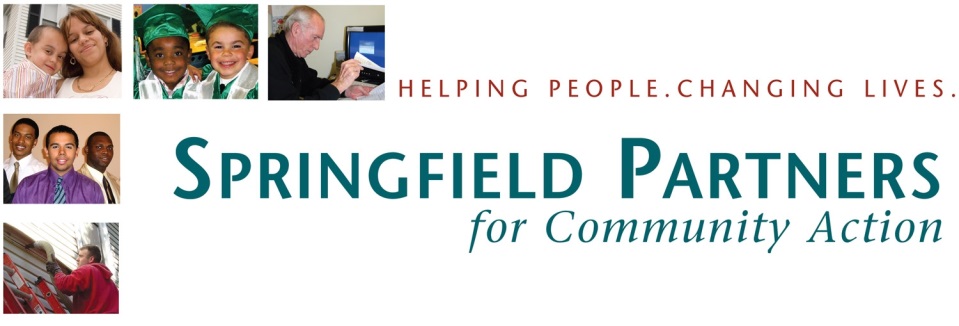 Are you currently receiving HomeBASE Rental Assistance?Are you prepared for what will happen after it ends?Want us to help you figure it out?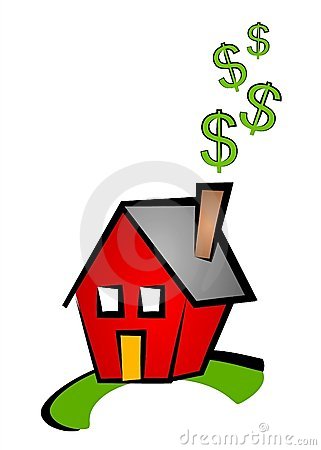  Tell your HomeBASE case worker to refer you to the Springfield Partners for Community Action Self-Sufficiency Program!To be eligible: Must be currently on HomeBASE Rental AssistanceComing off rental assistance any time after 10/31/13Receiving TAFDC/TANF BenefitsContact: Katasha LeggettHomeBASE Program Coordinator(413)263-6500 ext. 6564Katashal@springfieldpartnersinc.com